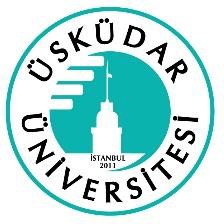 T.C.ÜSKÜDAR ÜNİVERSİTESİ…	ENSTİTÜSÜYÜKSEK LİSANS TEZ JÜRİSİ ATAMA FORMUNot:* Danışman, Jüri Başkanı olamaz.** Jüri Atama Formu ile birlikte Transkript de teslim edilmelidir.*** Tez Savunma Sınavını başarıyla geçen öğrenci, Tezi ciltletmeden önce Enstitü Sekreterliği’ne başvurarak format kontrolü yaptırmalıdır.ÜÜ.FR.281	Revizyon No: 0 (14.07.2021)…… / …… / 20..….	ANABİLİM DALI BAŞKANLIĞINADanışmanı olduğum …………………………………………………………….. Yüksek Lisans Programı …………………………. no’lu öğrencisi ……………….…………………………………………....…, “……………………………………………………………….…..…………………………………………………………………………………………………………….………………….………..” konulu tezini tamamlamış bulunmaktadır. Tez sınav jürisinin aşağıdaki tabloda belirtilen öğretim üyelerinden oluşturulması hususunda gereğini bilgilerinize arz ederim.Tez Danışmanı (Adı Soyadı-İmza)OnayAnabilim Dalı Başkanı(Adı Soyadı-İmza)Jüri Üyeleri:Jüri Üyeleri:Jüri Üyeleri:Jüri Üyeleri:1.	(Danışman-Üye) (	Üniversitesi)1.	(Danışman-Üye) (	Üniversitesi)1.	(Danışman-Üye) (	Üniversitesi)1.	(Danışman-Üye) (	Üniversitesi)2.	(Üye) (Üsküdar Üniversitesi)2.	(Üye) (Üsküdar Üniversitesi)2.	(Üye) (Üsküdar Üniversitesi)2.	(Üye) (Üsküdar Üniversitesi)3.	(Üye) (…	Üniversitesi / Kurum Dışı)3.	(Üye) (…	Üniversitesi / Kurum Dışı)3.	(Üye) (…	Üniversitesi / Kurum Dışı)3.	(Üye) (…	Üniversitesi / Kurum Dışı)4.	(Yedek Üye) (Üsküdar Üniversitesi)4.	(Yedek Üye) (Üsküdar Üniversitesi)4.	(Yedek Üye) (Üsküdar Üniversitesi)4.	(Yedek Üye) (Üsküdar Üniversitesi)Sınav Tarihi:..… /…… / 20…Sınav Saati :Sınav Yeri: